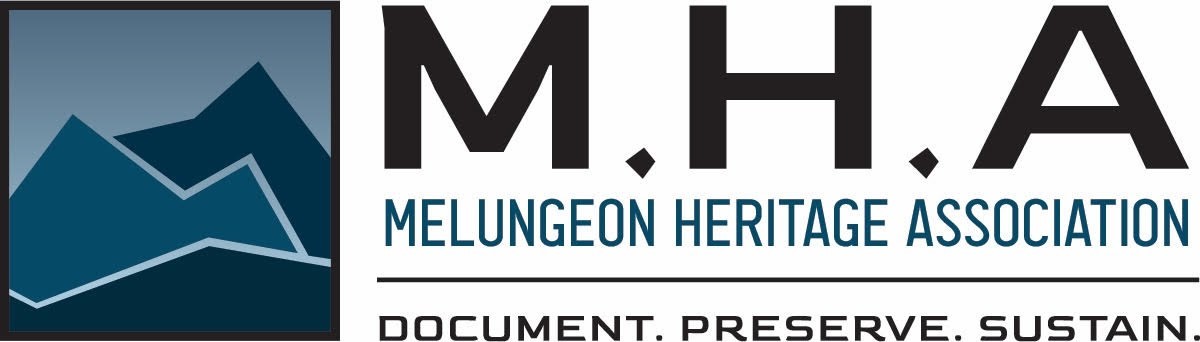 28th MHA Union—June, 21-22 2024—Hillsborough, NC  In collaboration with Indigenous Memories organization.  Location: The Whitted Building 300 West Tryon St, Hillsborough, NC 27278.  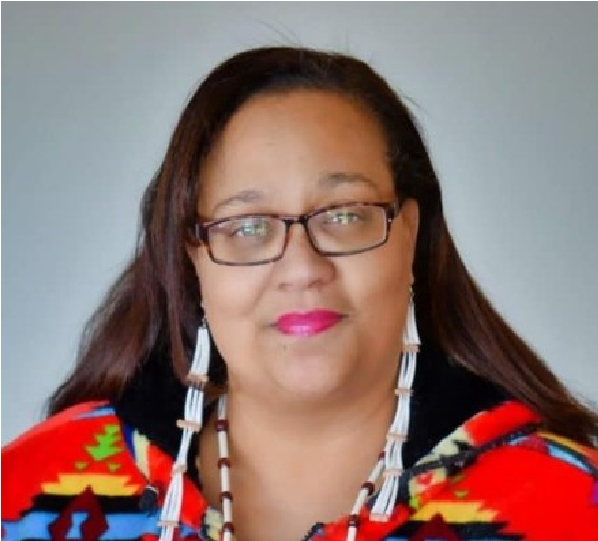 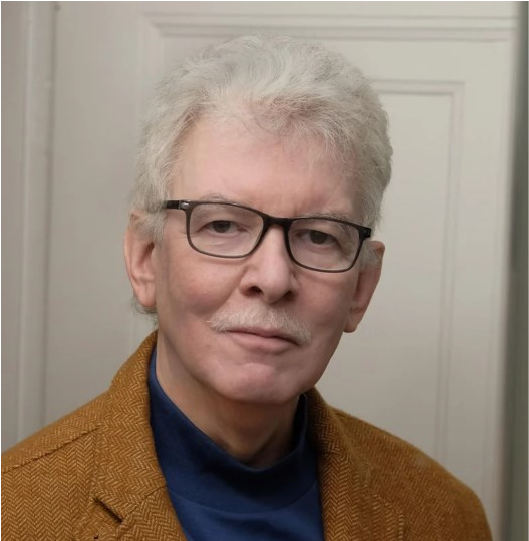 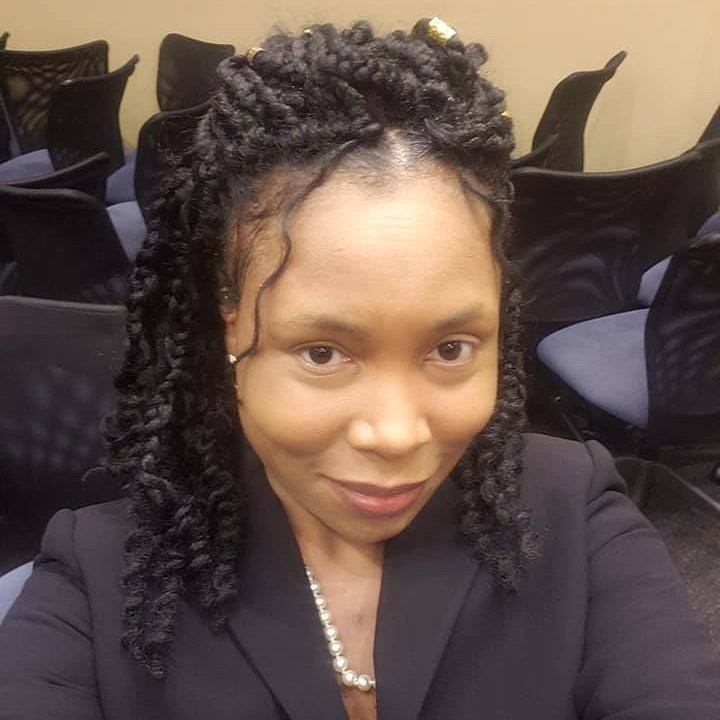 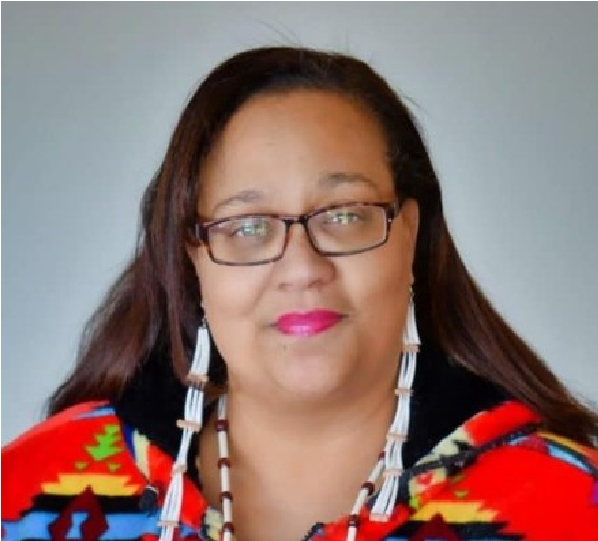 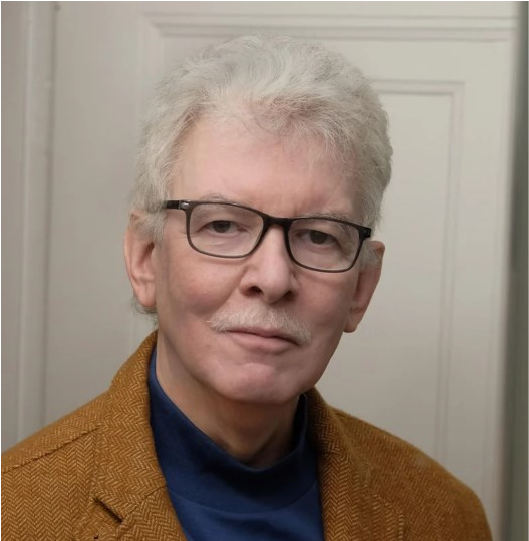 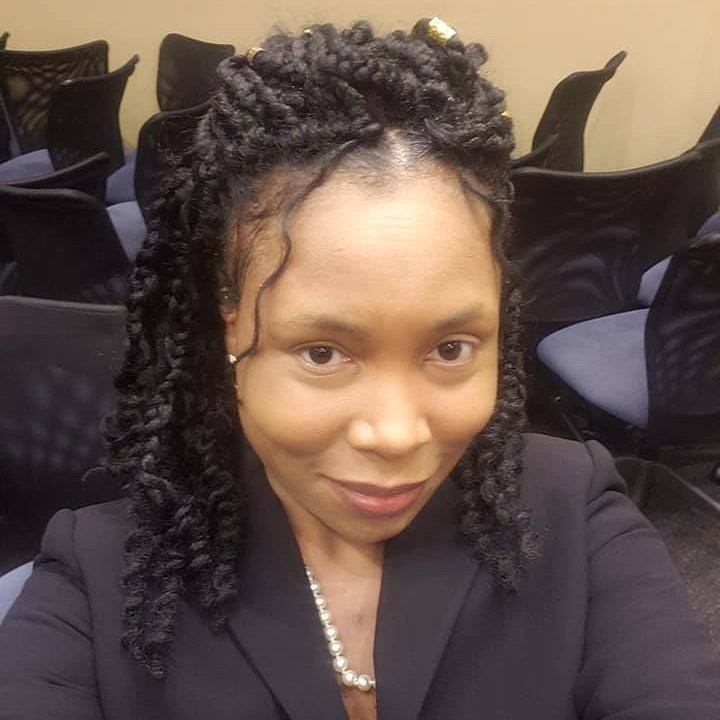 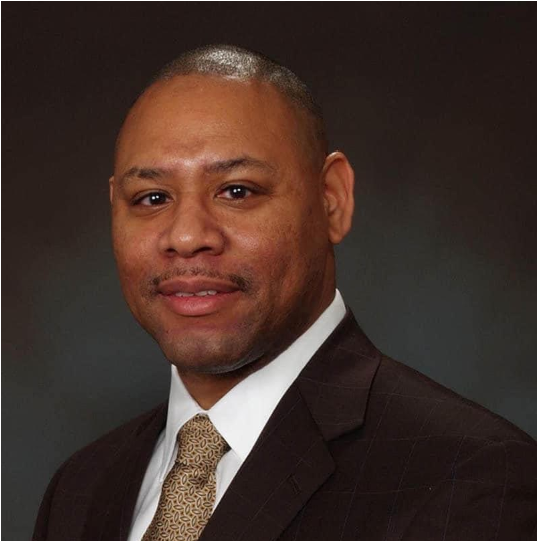 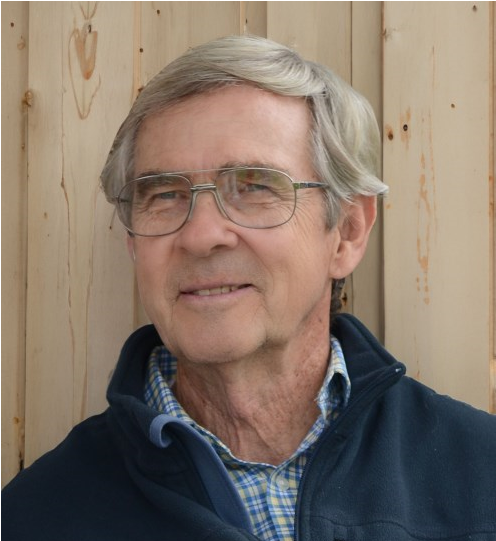 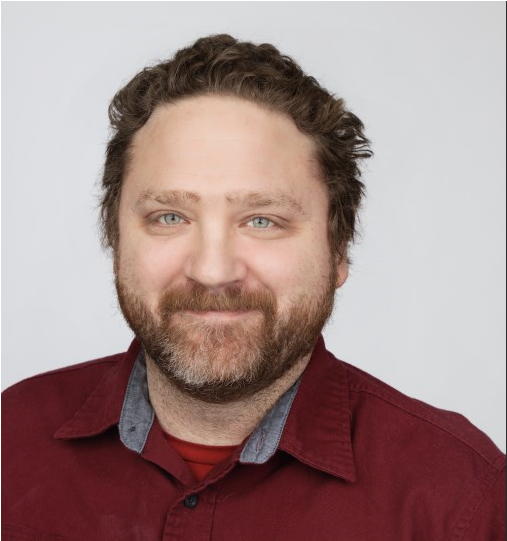 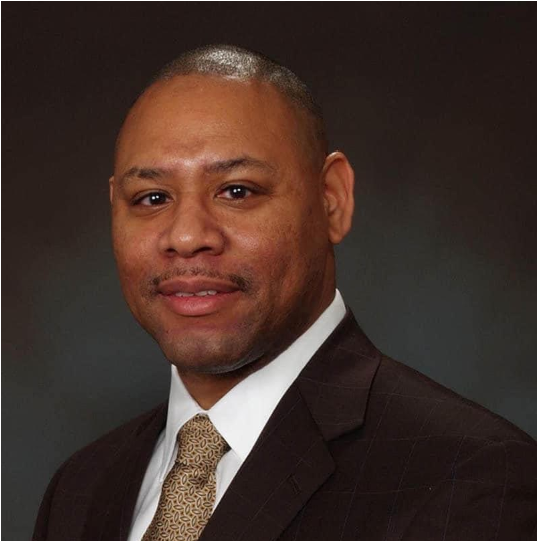 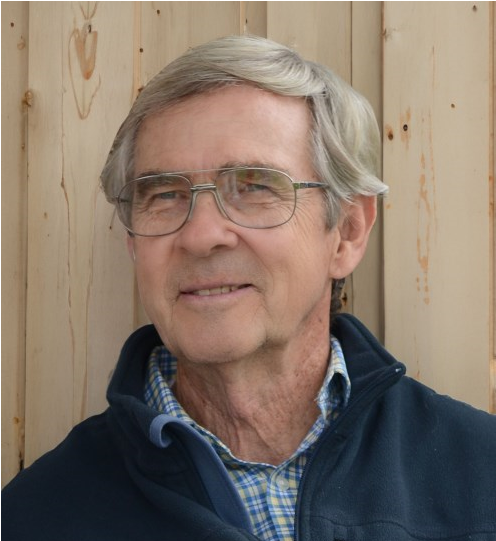 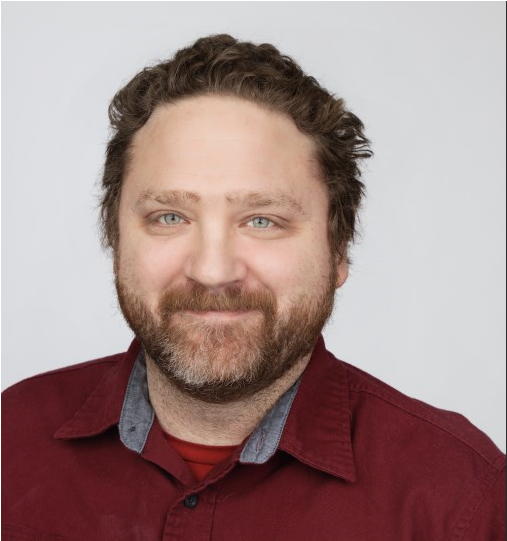 Judge Beverly  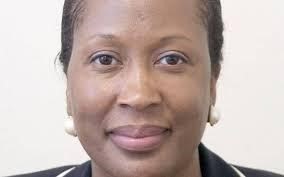 Scarlett Dr. Crystal Cavalier-Keck Marvin Tupper Jones Dr. Kimberly Cheek John King Dr. Arwin  Smallwood  Nelson Dalton  